LOYOLA COLLEGE (AUTONOMOUS), CHENNAI – 600 034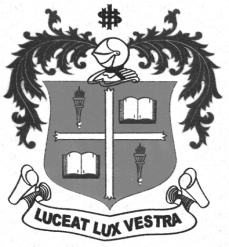 B.A. DEGREE EXAMINATION – SOCIOLOGYFIFTH SEMESTER – NOVEMBER 2012SO 5402 - SOCIAL PSYCHOLOGY                 Date : 16/11/2012 	Dept. No.	        Max. : 100 Marks                 Time : 9:00 - 12:00 	                                             PART AAnswer ALL questions in about 30 words each:  			                               (10×2= 20 marks)How do biological sciences aid social psychology?What is the role of multiculturalism in social psychology?Define self-conceptList the positive effect of self-efficacyDefine self-focusing.Define crowd.What is public opinion?What is intergroup relationsWhat is conflict?State any three consequences of conflictPART BAnswer any FIVE questions in about 300 words each:                                                (5×8 = 40 marks)Elucidate the role of social psychology in the new Millennium.Define and explain the role of self-monitoring in self development.What is role of family in gender development?Enumerate the propaganda techniques in public opinion.What is intergroup conflict and what causes it to emerge and escalate?Explain the personal and shared bases of prejudice.Explain the different methods of measuring Public opinion.PART CAnswer any TWO questions in about 1200 words each:  		                             (2×20 = 40 marks)What is the Sociological significance of social psychology? Discuss.Sex is biological and Gender is social” discuss with examples.Delineate the steps in the formation of public opinion.Elucidate the techniques to resolve intergroup conflict.*********